………………………………………..							Łodygowice, 26.07.2018    (pieczęć Zamawiającego)ZAPYTANIE OFERTOWE NR 5/PFRON/2018ZAKUP RZUTNIKA MULTIMEDIALNEGOW ramach projektu pt.: „Aktywna rehabilitacja sposobem na poprawę jakości życia osób niepełnosprawnych”Informacje ogólne.Realizatorem Projektu jest Stowarzyszenie Integracyjne Eurobeskidy z Łodygowic, Projekt współfinansowany jest ze środków PFRON/ realizacja zadań w ramach art. 36 ustawy z dnia 27 sierpnia 1997r. o rehabilitacji zawodowej i społecznej oraz zatrudnianiu osób niepełnosprawnych.Projekt jest realizowany w okresie od 01.04.2018r. do 31.03.2021r. Nazwa i adres Zamawiającego:Nazwa: Stowarzyszenie Integracyjne Eurobeskidy z Łodygowic, ul. Królowej Jadwigi 6, 34-325 ŁodygowiceData ogłoszenia zapytania ofertowego: 26 lipiec 2018r.Data złożenia oferty: do dnia 10 sierpnia 2018r. do godz. 12.00 (liczy się data i godzina wpłynięcia oferty do Zamawiającego).Opis przedmiotu zapytania ofertowego: ZAKUP RZUTNIKA MULTIMEDIALNEGO                Wymagania minimalne:- żywotność lampy (tryb normalny) min. 3000 godz- rozdzielczość ekranu :  1920x1080 pikseli- jasność 2000 ANSI lumen- wbudowany głośnik               - mobilny- wbudowany moduł WiFi- złącze USB- pilot w zestawieDo obowiązków Wykonawcy należy:Dostawa fabrycznie nowego sprzętu do siedziby Zamawiającego,Rozpakowanie, wstawienie i uruchomienie dostarczonego sprzętu,Niezbędny instruktaż personelu wskazanego przez Zamawiającego, w zakresie prawidłowej obsługi 
i eksploatacji dostarczonego sprzętu,Przekazanie Zamawiającemu wszelkiej niezbędnej dokumentacji umożliwiającej prawidłowe użytkowanie dostarczonego sprzętu.Wykonawca ponosi ryzyko utraty lub uszkodzenia przedmiotu umowy do miejsca dostawy.Szczegółowe warunki gwarancji:Wykonawca udziela Zamawiającemu gwarancji pełnej, liczonej od daty zainstalowania sprzętu 
u Zamawiającego i podpisania protokołu zdawczo – odbiorczego. Szczegółowe warunki gwarancji zostaną określone w książkach gwarancyjnych. Książki gwarancyjne zostaną przekazane przez Wykonawcę Zamawiającemu w dniu podpisania protokołuZdawczo –odbiorczego,Koszty obsługi serwisowej, przeglądów, napraw gwarancyjnych, modyfikacji, oględzin, opinii, ekspertyz, części podlegających wymianie, dojazdów do Zamawiającego lub przewóz uszkodzonego sprzętu medycznego do i po naprawie do Zamawiającego oraz robocizny mającej związek z wykonywaniem tych czynności 
w okresie gwarancyjnym ponosi Wykonawca,Zgłoszenie serwisanta do naprawy sprzętu będącego przedmiotem umowy nastąpi w terminie 2 dni roboczych od daty otrzymania zgłoszenia o usterce telefonicznie, faksem lub e – mailem , a naprawa zostanie wykonana w terminie 5 roboczych od daty przekazania przedmiotu mowy do naprawy,W przypadku braku możliwości usunięcia wad i usterek w czasie 72  godzin Wykonawca zobowiązuje się zapewnić Zamawiającemu zastępczy sprzęt na czas trwania naprawy,Wykonawca zobowiązuje się do udzielenia odpowiedzi na reklamację i bezpłatnej wymiany wadliwegosprzętu na wolny od wad w ciągu 7  dni roboczych,  licząc od daty otrzymania pisemnej reklamacji przesłanej przez Zamawiającego faksem lub e -mailem. Nieuzasadnione odrzucenie reklamacji,   może zostać potraktowane jako odstąpienie od umowy z winy Wykonawcy,Wymiana sprzętu będącego przedmiotem umowy na nowy nastąpi na żądanie Zamawiającego gdy serwisant Wykonawcy stwierdzi wadę fabryczną niemożliwą do usunięcia,  a także gdy w okresie gwarancji wystąpiła konieczność trzech napraw,  a sprzęt nadal wykazuje wady uniemożliwiające eksploatację zgodną 
z przeznaczeniem,Wymiana jakiegokolwiek modułu funkcjonalnego na nowy równoważny nastąpi na żądanie Zamawiającego po trzecim jego uszkodzeniu w okresie gwarancyjnym,Uszkodzony moduł nie podlegający naprawie zostanie wymieniony na nowy równoważny oraz dostarczony 
z pełnym okresem gwarancji,Każdorazowo zostanie przedłużony okres gwarancji sprzętu będącego przedmiotem umowy o czas jej wyłączenia z eksploatacji trwający powyżej 48  godzin, a spowodowany uszkodzeniem nie wynikłym ze złej eksploatacji,Zgłoszenia wszelkich awarii dokona upoważniony pracownik Zamawiającego,  przy czym Wykonawca zapewnia odbiór zgłoszenia w godzinach od 7.00 do 20.00  w dni robocze.Termin realizacji przedmiotu zamówienia: do 2 tygodni od podpisania umowy.Warunki udziału w postępowaniu: uprawnienia do wykonywania określonej działalności lub czynności, jeżeli przepisy prawa nakładają obowiązek ich stosowania.Z udziału w postępowaniu wykluczone są osoby powiązane osobowo i kapitałowo 
z Zamawiającym. Przez powiązania kapitałowe lub osobowe rozumie się wzajemne powiązania między zamawiającym lub osobami upoważnionymi do zaciągania zobowiązań w imieniu zamawiającego lub osobami wykonującymi w imieniu zamawiającego czynności związane z przygotowaniem 
i przeprowadzaniem procedury wyboru wykonawcy, a wykonawcą, polegające w szczególności na:uczestniczeniu w spółce, jako wspólnik spółki cywilnej lub spółki osobowej,posiadaniu co najmniej 10 % udziałów lub akcji,pełnieniu funkcji członka organu nadzorczego lub zarządzającego, prokurenta, pełnomocnika,pozostawaniu w związku małżeńskim, w stosunku pokrewieństwa lub powinowactwa w linii prostej, pokrewieństwa drugiego stopnia lub powinowactwa drugiego stopnia w linii bocznej lub w stosunku przysposobienia, opieki lub kurateli. Kryteria wyboru oferty:Wybór najkorzystniejszej oferty nastąpi w oparciu o następujące kryteria: cena, która zawiera 60% kwalifikacji oferty, 40% oferty stanowią parametry urządzenia za całość zamówienia opisanego w pkt. 3 oraz termin odpowiadający Zamawiającemu.Sposób składania oferty:Ofertę należy złożyć na formularzu ofertowym (Wzór formularza ofertowego stanowi załącznik nr 1 do niniejszego zapytania ofertowego) bądź tożsamym zawierającym cenę za dostarczenie przedmiotu zamówienia.Oferta może być złożona: w wersji papierowej do siedziby Zamawiającego elektronicznie (zeskanowana wersja formy papierowej) na adres mailowy: zarzad@eurobeskidy.org.plPostanowienia końcoweZamawiający zastrzega sobie prawo do zmiany treści niniejszego zapytania. Jeżeli zmiany będą mogły mieć wpływ na treść składanych w postępowaniu ofert Zamawiający przedłuży termin składania ofert. Zamawiający zastrzega sobie prawo do unieważnienia niniejszego postępowania bez podania uzasadnienia, a także do pozostawienia postępowania bez wyboru oferty.W imieniu Zamawiającego          ………………………………………..	Załączniki:Załącznik nr 1 – Wzór formularza ofertowegoZałącznik nr 2 – Oświadczenia
Załącznik nr 1 do zapytania ofertowego nr 5/PFRON/2018Formularz ofertowy			      ……………………………………………… 									                              miejscowość, data Formularz ofertowyPouczony o odpowiedzialności karnej wynikającej z art. 233 Kodeksu Karnego, za składanie fałszywych zeznań oświadczam, 
iż dane zawarte w dołączonych załącznikach są zgodne z prawdą.
………………………………	                                                                                                        ..........................................................                       ( data )                                                                                                                                      	                                         ( pieczęć i podpis osoby upoważnionej)Załącznik nr 2 do zapytania ofertowego 5/PRFON/2018Oświadczenie o braku powiązańOświadczenieNazwa wykonawcy:  ………………………………………………………………………………............................................................................Adres: ……………………………………………………………………………………………………………………............................................................Składając ofertę na dostawę: RZUTNIKA MULTIMEDIALNEGO w ramach projektu pt.: „Aktywna rehabilitacja sposobem na poprawę jakości życia osób niepełnosprawnych” współfinansowanym przez Państwowy Fundusz rehabilitacji Osób Niepełnosprawnych oświadczam, że:posiadam  uprawnienia  do wykonania określonej działalności lub czynności, jeżeli przepisy prawa nakładają  obowiązek ich posiadania,posiadam wiedzę i doświadczenie,dysponuję odpowiednim  potencjałem  technicznym oraz osobami  zdolnymi do wykonania  zamówienia, znajduję się w sytuacji ekonomicznej i finansowej  zapewniającej  wykonanie  zamówienia,nie podlegam wykluczeniu z postępowania o udzielenie  zamówienia  publicznego na podstawie art. 24 ust. 1 ustawy Prawo zamówień  publicznych.Ponadto oświadczam, że nie posiadam powiązań osobowych oraz kapitałowych z zamawiającym lub osobami upoważnionymi do zaciągania zobowiązań w imieniu zamawiającego lub osobami wykonującymi w imieniu zamawiającego czynności związanych z przygotowaniem i przeprowadzaniem procedury wyboru wykonawcy, a wykonawcą, polegających w szczególności na:uczestniczeniu w spółce, jako wspólnik spółki cywilnej lub spółki osobowej,posiadaniu co najmniej 10 % udziałów lub akcji,pełnieniu funkcji członka organu nadzorczego lub zarządzającego, prokurenta, pełnomocnika,pozostawaniu w związku małżeńskim, w stosunku pokrewieństwa lub powinowactwa w linii prostej, pokrewieństwa drugiego stopnia lub powinowactwa drugiego stopnia w linii bocznej lub w stosunku przysposobienia, opieki lub kurateli.………………………………                                                                                               ………………………………………………………………..	                                                                                                                            (data)                                                              	                                    	(pieczęć i podpis osoby upoważnionej)PRZEDMIOTPOSTĘPOWANIA                              ZAKUP RZUTNIKA MULTIMEDIALNEGO                              ZAKUP RZUTNIKA MULTIMEDIALNEGO                              ZAKUP RZUTNIKA MULTIMEDIALNEGOZAMAWIAJĄCYStowarzyszenie Integracyjne Eurobeskidy z Łodygowic, ul. Królowej Jadwigi 6, 34-325 ŁodygowiceStowarzyszenie Integracyjne Eurobeskidy z Łodygowic, ul. Królowej Jadwigi 6, 34-325 ŁodygowiceStowarzyszenie Integracyjne Eurobeskidy z Łodygowic, ul. Królowej Jadwigi 6, 34-325 ŁodygowiceWYKONAWCA(pełna nazwa, adres, NIP, REGON, telefon, faks, e-mail )TERMIN ZWIĄZANIA OFERTĄ30 dnibieg terminu rozpoczyna się wraz z upływem ostatecznego terminu składania oferty30 dnibieg terminu rozpoczyna się wraz z upływem ostatecznego terminu składania oferty30 dnibieg terminu rozpoczyna się wraz z upływem ostatecznego terminu składania oferty                                                                                                      Kwota za całość w PLN                                                                                                      Kwota za całość w PLN                                                                                                      Kwota za całość w PLN                                                                                                      Kwota za całość w PLN                                                                                                      Kwota za całość w PLNRZUTNIK MULTIMEDIALNYRZUTNIK MULTIMEDIALNY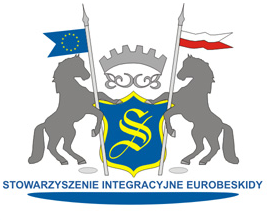 